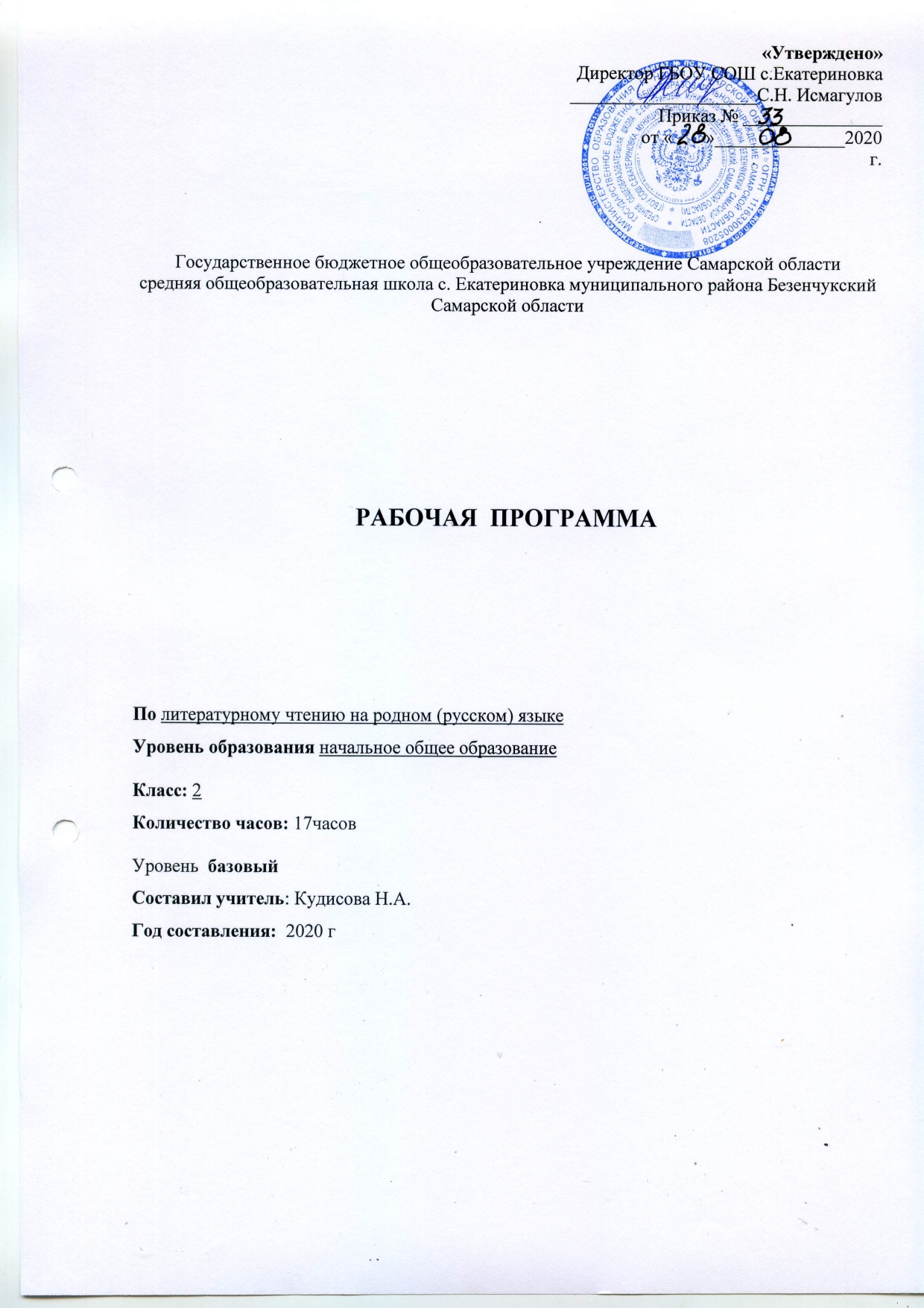 Рабочая программа по учебному предмету «Литературное чтение на родном (русском) языке» разработана на основе Примерной рабочей программы Самыкиной С.В., Незваненко Н.В., Самара, 2020,соответствующей федеральному государственному образовательному стандарту; Основной образовательной программы начального общего образования  ГБОУ СОШ с.Екатериновка м.р. Безенукский Самарской области .В рамках реализации федерального государственного образовательного стандарта начального общего образования изучение учебного предмета «Литературное чтение на родном (русском) языке»1.ПЛАНИРУЕМЫЕ РЕЗУЛЬТАТЫ ОСВОЕНИЯ УЧЕБНОГО ПРЕДМЕТА ( 2 класс)Программа изучения предмета «Литературное чтение на родном (русском) языке» обеспечивает достижение выпускниками начальной школы комплекса личностных, метапредметных и предметных результатов.Личностные результатыформирование гражданской идентичности, чувства гордости за свою большую и малую Родину (я – гражданин Российской Федерации, я – россиянин), её историю и культуру;формирование на основе восприятия художественных текстов духовно-нравственных ценностей русскогонарода: взаимопомощи,доброжелательности, отзывчивости, чуткости, уважительного отношения к человеку, к культуре других народов;воспитание бережного отношения к миру: к природе, к людям, ко всемуживому на Земле.Метапредметные результатыПознавательные УУД:овладение умением смыслового чтения как осмысление цели чтения и выбор вида чтения в зависимости от цели; извлечение необходимой информации из прочитанных и прослушанных текстов;формирование умения анализировать объекты (тексты) с целью выделения существенных признаков;формирование умения синтезировать - составлять целое из частей;формирование   умения   выбирать   основания   и   критерия   дляклассификации объектов.Регулятивные УУД:целеполагать – предлагать учебную задачу на основе соотнесения того, что уже известно и усвоено, и того, что еще неизвестно;планировать, т.е.  составлять план и последовательность действий;прогнозировать – предвосхищать результат;контролировать – сличать способ действия и его результат с заданнымэталоном с целью обнаружения отклонений и отличий от эталона. Коммуникативные УУД          -  понимать возможность различных позиций и точек зрения на какой-либо предмет или    вопрос;                -учитывать разные мнения; умение обосновать собственное;	-уметь договариваться, находить общее решение,                -уметь аргументировать свое предложение, убеждать и уступать;сохранять доброжелательное отношение друг к другу в ситуации совместной деятельности.Предметные результатыРазвитие интереса к чтению, осознание значимости чтения на родном языке для личного развития; формирование потребности в систематическом чтении на родном языке как средстве познания себя и мира; обеспечение культурной самоидентификации.Воспитание квалифицированного читателя, способного аргументировать свое мнение и оформлять его словесно в устных высказываниях, участвовать в обсуждении прочитанного.Формирование первых представлений о литературном процессе как движении от фольклора к литературе; знакомство с образцами русского фольклора, советской и современной детской литературы, с произведениями самарских авторов.Виды речевой и читательской деятельности:осознавать значимость чтения для дальнейшего обучения, саморазвития;читать (вслух) выразительно доступные для данного возраста прозаические произведения и декламировать стихотворные произведения после предварительной подготовки;ориентироваться в содержании художественного текста, понимать его смысл;для художественных текстов: воспроизводить в воображении словесные художественные образы; этически оценивать поступки персонажей; определять основные события и устанавливать их последовательность;для художественных текстов: формулировать простые выводы, основываясь на содержании текста; составлять характеристику персонажа;ориентироваться в нравственном содержании прочитанного;осмысливать эстетические и нравственные ценности художественного текста и высказывать собственное суждение.Круг детского чтения (для всех видов текстов):       -составлять аннотацию на прочитанное произведение по заданному образцу.        Литературоведческая пропедевтика (только для художественных текстов):     -отличать на практическом уровне прозаический текст от стихотворного, приводить  примеры прозаических и стихотворных текстов; сравнивать различные тексты, используя  понятия «фольклор» и «авторская литература».Творческая деятельность (только для художественных текстов):создавать по аналогии собственный текст в жанре загадки, небылицы;работая в группе, создавать продукт в виде книжки-самоделки.2.СОДЕРЖАНИЕ УЧЕБНОГО ПРЕДМЕТА«ЛИТЕРАТУРНОЕ ЧТЕНИЕ НА РОДНОМ ( РУССКОМ) ЯЗЫКЕ»программе выделены три основные содержательные линии учебного предмета, которые проходят через все разделы программы.Линия сравнения авторских произведений и произведений фольклора («Фольклор и литература») ориентирована на знакомство с теми жанрами литературы, которые берут свое начало в русском народном творчестве. Сравнение авторских и народных произведений помогает освоить их специфику.Содержание линии «Литература и духовный мир Человека» направлено на осознание духовно-нравственных ценностей русского народа, на воспитание патриотизма, бережного отношения к Миру и к Человеку посредством освоения смыслов произведения.Содержание линии «Стихия русского литературного языка» связано с совершенствованием умений воспринимать и интерпретировать содержание различных произведений советской и современной детской литературы, делать первые наблюдения над формой текста, над языковой стихией литературного произведения.Фольклор и литература.Пословицы русского народа. Загадки народные и авторские. Выявление закона построения загадки: в основе описание объекта, явления (описываю, не называя). Сравнение народной и авторской загадки (какая из них более понятна, почему). Понятия «фольклор» и «литература». Сочинение загадок.Небылица  как  жанр  фольклора.  Как  устроена  небылица.  Назначениенебылицы: развеселить слушателя, удивить его. Авторская небылицаБ.Заходера «Вот что значит запятая». Понятия «фольклор» и «литература».Сочинение небылицы.Литература и духовный мир Человека.«Книга – это ручеёк, по которому в человеческую душу втекает добро».Афоризмы, пословицы о чтении и книге.Любовь к Родине в стихах советских поэтов: К Симонова «Родина», Е. Евтушенко «Хотят ли русские войны». Слушание стихотворений о войне, о Родине. Беседа о любви к Отечеству, к малой Родине. Русские народные пословицы о Родине.Рассказ А. Гайдара «Совесть». Беседа о нравственных качествах человека.Поиск  ответа  на  вопрос  «что  такое  совесть».  Анализ  характера  героини.Чтение рассказа по ролям.Стихотворения С.Михалкова, А.Барто о детях. Анализ характера героя. Слушание, выразительное чтение. Выявление эмоционального тона: трагическое или комическое. Юмор в стихотворении.Мир современного ребенка в стихотворениях современного поэта С.РМахотина. Определение общего в стихах: все вместе они рассказывают о герое, его друзьях, родителях, увлечениях, о бедах и радостях, о нравственном выборе. Собирательная характеристика лирического героя. Составление аннотации на сборник стихов С. Махотина по образцу.Знакомство со стихотворением самарского поэта С. Эйдлина «Клад». Поиск ответа на ключевой вопрос: что всего на свете дороже. Выразительное чтение стихотворения. Краткая биография поэта.Стихия русского литературного языка.К. Чуковский «От двух до пяти» (фрагменты). Чтение по ролям и обсуждение детских высказываний из книги «От двух до пяти». Знакомство с фразеологизмом как языковым явлениям. Выявление смысла фразеологизмов в детских высказываниях.Как работает прием олицетворения. Стихотворения современных поэтов Е. Ярышевской, В. Лунина. Наблюдения за картиной мира, созданной поэтом: мастер слова оживляет мир, например, зиму представляет забывчивой дамой. Нахождение общего в стихотворениях (прием олицетворения). Подбор интонации, выразительное чтение.Стихи для детей Г. Кружкова. Эксперименты с названиями и содержанием в стихах про волка, про черепаху. Выразительное чтение. Составление аннотации на сборник стихов Г. Кружкова по образцу.Чудеса языка в поэзии М. Яснова «Чудетство», «Горести-печалести».Новые слова и их значение в стихотворениях.Мир вокруг тебя. М. Исаковский «Вишня». Э. Шим «Черемуха». Наблюдение за характером лирического героя М. Исаковского. Смысл монолога Черемухи в рассказе Э. Шима. Выявление общего в произведениях: трепетное, бережное отношение к миру, к человеку.2 КЛАСС ( 17 ч)Раздел «Писатели – детям» (5 ч.)«Книга –это ручеек, по которому в человеческую душу втекает добро» Афоризмы о чтении и книге. О пользе чтения – языком плаката. Загадка авторская и народная. Е. Серова загадки. «Подскажи словечко». К. Чуковский «От двух до пяти». Детское словотворчество. А. Барто «Болтунья». Прием контраста. С. Михалков «Фома».Раздел «Я и мои друзья» (3 ч.)Что такое совесть? Рассказ А. Гайдара «Совесть». Г. Остер «Меня нет дома», «Где лучше бояться», «Одни неприятности». Рассказ или сказка. Мир детства в стихах С.Махотина «Вот так встреча!», «Воскресенье», «Что я скажу», «Я больше не буду», «Добрые слова»Раздел «Люблю природу русскую. Весна» (2 ч.)Капризы погоды в рассказе Н, Сладкова «Апрельские шутки» и стихотворении Р. Рождественского «Странный февраль». Как работает прием олицетворения. Е. Ярышевская «Зима возвращается». В. Лунин «Весна».Раздел «И в шутку и всерьез» (4 ч.)Небылицы народные и авторские. Б. Заходер «Вот что значит запятая». Портрет писателя. Г. Кружков «Слетело с ветки яблоко», необычные стихи про черепаху, про волка. Чудеса языка. М.Яснов «Чудетство», «Горести-печалести», «Радость». Что дороже всех сокровищ? С. Эйдлин «Клад».Раздел «Мир вокруг тебя (3 ч)Они сражались за Родину, за мир. Военная тема в стихотворении Е. Евтушенко «Хотят ли русские войны?», К. Симонова «Родина». Большой хрупкий мир. М. Исаковский «Вишня». Э. Шим «Черемуха». Проектная задача «Современные писатели – детям». Создание сборника произведений.3.Тематическое планированиеКлассыКоличество часов в неделюКоличество часов в год2 класс0,5 часа – 2-е полугодие17 часов№п/пНазвание разделаКоличество часовКоличество КонтрольныхработХарактеристика деятельности обучающихся.1«Писатели - детям»5 ч0 чПредполагать на основе названия раздела, какие произведения в нём представлены. Объяснять, в чём ценность книги. Объяснять нравственный смысл стихотворений о книгах. Определять нравственный смысл слова «добро». Рассказывать о своём отношении  к книге. Определять конкретный смысл понятий: рукописная книга, иллюстрация. Работать в паре, выслушивая, мнения друг друга. Определять название выставки книг. Находить книгу в библиотеке по заданным параметрам.   Классифицировать книги  по темам. Находить информацию о возникновении книг в детских, научно- энциклопедических статьях и художественных текстах. Находить нужную информацию в специальных справочных книгах - энциклопедиях. Находить значение слова в толковом словаре. Читать вслух с постепенным переходом  на чтение про себя2«Я и мои друзья»3 ч0 чЧитать самостоятельно учебный материал (вопросы, задания к текстам). Выбирать вопросы, на которые предстоит ответить при чтении раздела. Предполагать на основе названия раздела, какие произведения в нём представлены. Читать текст осознанно, правильно целыми словами, замедлять и увеличивать темп чтения. Выразительно читать стихотворения. Выбирать стихотворения для заучивания наизусть. Обсуждать с другом значения понятий: доброжелательность, терпение, уважение. Объяснять смысл пословиц о дружбе. Обсуждать в классе проблемы «Кого можно назвать  другом», « Что такое настоящая дружба», « Как найти друзей», «Правильно ли поступили герои рассказа А. Гайдара?». Придумывать рассказы на основе рисунков. Восстанавливать порядок событий на основе рисунков. Составлять план рассказа; сопоставлять придуманный план с планом в учебнике. Подробно пересказывать от имени героя.  Определять главную мысль произведения; соотносить главную мысль с пословицей. Распределять роли инсценировки; договариваться друг с другом. Инсценировать произведение. Находить книгу в библиотеке по заданной теме.3«Люблю природу русскую. Весна»2 ч0 чЧитать самостоятельно учебный материал (вопросы, задания к текстам, комментарии). Находить в тексте олицетворения, объяснять своими словами значение понятия «воображение». Читать текст осознанно, правильно целыми словами, замедлять и увеличивать темп чтения. Выразительно читать стихотворения. Определять тему произведений, рассматриваемых на уроке. Сравнивать образы, представленные в лирическом стихотворении. Сравнивать произведения живописи и литературы. Представлять свою творческую работу в группе, в классе. Задавать вопросы по прочитанным произведениям. Оценивать вопросы учащихся. Распределять роли для инсценировки; договариваться друг с другом.   Инсценировать произведение. Находить олицетворения в лирическом стихотворении; придумывать свои сравнения. Находить книгу в библиотеке по заданной теме.4«И в шутку и всерьез»4 ч0 чЧитать самостоятельно учебный материал (вопросы, задания к текстам). Выбирать вопросы, на которые предстоит ответить при чтении раздела. Различать понятия: закличка, небылица, прикладное искусство, перевод.  Составлять устный рассказ по картине. Читать текст осознанно, правильно целыми словами, замедлять и увеличивать темп чтения. Работать в группе, распределять задания в группе, договариваться друг с другом. Находить нужный материал на основе экспонатов, книг, статей. Готовить сообщение по заданной тематике. Находить книгу в библиотеке по заданной теме. Сочинять свои стихи (небылицы) на основе художественного текста.5«Мир вокруг тебя»3 ч0 чПредполагать на основе названия раздела, какие произведения в нём представлены. Обсуждать с друзьями, что такое честность, сочувствие, трудолюбие, взаимопонимание; кого можно назвать честным, трудолюбивым. Объяснять смысл заголовка.. Обсуждать с друзьями поступки героев. Рассуждать о том, кого можно назвать сильным человеком; что значит поступать по совести. Участвовать в работе группы; договариваться друг с другом. Составлять рассказ на тему (по плану). Инсценировать произведение. Делить текст на части. Пересказывать текст подробно.